Příloha č. 5Situační plán prostor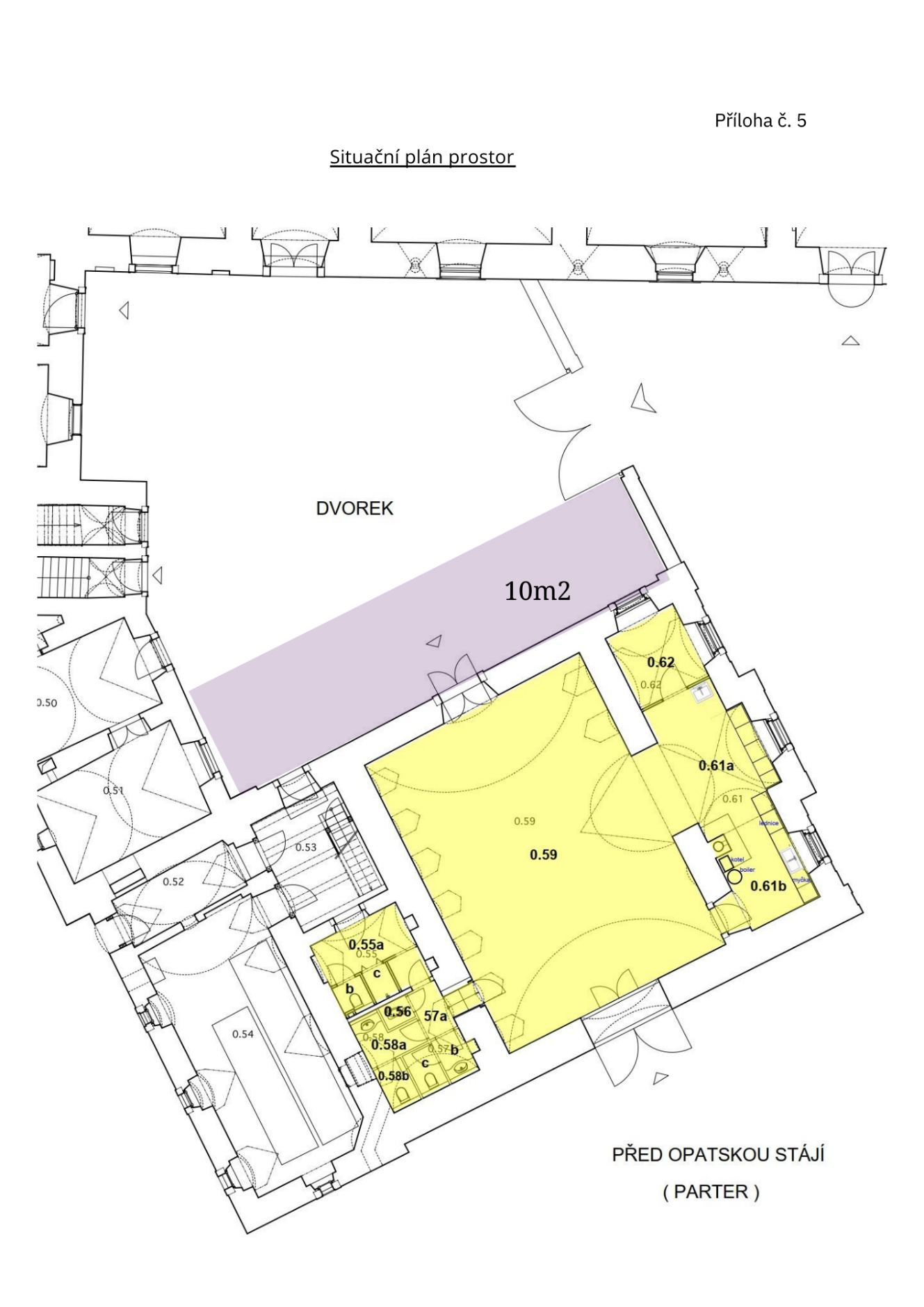 